NOT: İngilizce dersler yeşil renkle, MS dersler mavi renkle gösterilmiştir.IST4122 Zaman Serileri Gr: 2 Dr.Öğreim Üyesi Elif Tuna Cumartesi saat : 11.00-13.50IST9901 İşletmede Mesleki Eğitim 1 Doç.Dr. Reşit Çelik  Salı 13.00-15.50IST9902 İşletmede Mesleki Eğitim 2 Doç.Dr. Reşit Çelik  Salı 11.00-12.50IST9903 İşletmede Mesleki Eğitim 3 Doç.Dr. Reşit Çelik  Çarşamba 09.00-10.50IST9904 İşletmede Mesleki Eğitim 4 Doç.Dr. Reşit Çelik  Cuma 09.00-11.50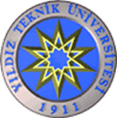 FEN EDEBİYAT FAKÜLTESİ İSTATİSTİK BÖLÜMÜ (I.ÖĞRETİM, LİSANS ÖĞRETİM PLANI)  HAFTALIK DERS PROGRAMI(2022-2023 Eğitim-Öğretim Yılı Bahar Yarıyılı)GÜNSAAT1. YIL2. YARIYIL1. YIL2. YARIYIL2.YIL4. YARIYIL2.YIL4. YARIYIL3. YIL6. YARIYIL4. YIL8. YARIYILPAZARTESİ08.00-08.50PAZARTESİ09.00-09.50MDB1032 İleri İngilizce IIMDB1032 İleri İngilizce IIIST 3142 Experimental Design Gr-1Doç.Dr. Öyküm Esra YİĞİTBZ-A06PAZARTESİ10.00-10.50MDB1032 İleri İngilizce IIMDB1032 İleri İngilizce IIIST 3142 Experimental Design Gr-1Doç.Dr. Öyküm Esra YİĞİTBZ-A06IST4412 Veri Madenciliğine Giriş Gr-1  Mes. Seç. 11   Prof.Dr. Ali Hakan BÜYÜKLÜB-2025PAZARTESİ11.00-11.50MDB1032 İleri İngilizce IIMDB1032 İleri İngilizce IIIST3210 SAS programı ile İstatistik Gr-1 Mes. Seç. 7 B2-L05IST4412 Veri Madenciliğine Giriş Gr-1  Mes. Seç. 11   Prof.Dr. Ali Hakan BÜYÜKLÜB-2025PAZARTESİ12.00-12.50IST3210 SAS programı ile İstatistik Gr-1 Mes. Seç. 7 B2-L05PAZARTESİ13.00-13.50Mat 1002 Mathematics 2BZ-A06Mat 1002 Mathematics 2BZ-A06IST4122Time Series Gr-1Prof.Dr. Ali Hakan BÜYÜKLÜB-2025PAZARTESİ14.00-14.50Mat 1002 Mathematics 2BZ-A06Mat 1002 Mathematics 2BZ-A06IST3122 Regression Analysis 2 Gr-1Mes. Seç. 6B2-L05IST4122Time Series Gr-1Prof.Dr. Ali Hakan BÜYÜKLÜB-2025PAZARTESİ15.00-15.50Mat 1002 Mathematics 2BZ-A06Mat 1002 Mathematics 2BZ-A06IST3122 Regression Analysis 2 Gr-1Mes. Seç. 6B2-L05IST4122Time Series Gr-1Prof.Dr. Ali Hakan BÜYÜKLÜB-2025PAZARTESİ16.00-16.50IST 1132 Olasılık Gr-1Prof. Dr. Fatma NOYAN TEKELİBZ-A06IST 1132 Olasılık Gr-1Prof. Dr. Fatma NOYAN TEKELİBZ-A06IST3122 Regression Analysis 2 Gr-1Mes. Seç. 6B2-L05PAZARTESİ17.00-17.50IST 1132 Olasılık Gr-1Prof. Dr. Fatma NOYAN TEKELİBZ-A06IST 1132 Olasılık Gr-1Prof. Dr. Fatma NOYAN TEKELİBZ-A06PAZARTESİ18.00-18.50SALI08.00-08.50SALI09.00-09.50IST 1132 Olasılık Gr-1Prof. Dr. Fatma NOYAN TEKELİB1-D14IST 1132 Olasılık Gr-1Prof. Dr. Fatma NOYAN TEKELİB1-D14IST2122 Python ile İstatistik Uygulamalar Gr-1 Mes. Seç. 2   B-2025 Prof.Dr. Ali Hakan BÜYÜKLÜIST2122 Python ile İstatistik Uygulamalar Gr-1 Mes. Seç. 2   B-2025 Prof.Dr. Ali Hakan BÜYÜKLÜIST 3142 Experimental Design Gr-1Doç.Dr. Öyküm Esra YİĞİTBZ-A06SALI10.00-10.50IST 1132 Olasılık Gr-1Prof. Dr. Fatma NOYAN TEKELİB1-D14IST 1132 Olasılık Gr-1Prof. Dr. Fatma NOYAN TEKELİB1-D14IST2122 Python ile İstatistik Uygulamalar Gr-1 Mes. Seç. 2   B-2025 Prof.Dr. Ali Hakan BÜYÜKLÜIST2122 Python ile İstatistik Uygulamalar Gr-1 Mes. Seç. 2   B-2025 Prof.Dr. Ali Hakan BÜYÜKLÜIST 3142 Experimental Design Gr-1Doç.Dr. Öyküm Esra YİĞİTBZ-A06SALI11.00-11.50TDB1032 Türkçe 2TDB1032 Türkçe 2IST3050 Anket Düzenleme Gr-1Mes. Seç. 7 Dr. Öğr. Üyesi Doğan YILDIZBZ-D03IST4322 Uygulamalı Panel Veri Analizi Gr-1Mes. Seç. 11 Dr.Öğr. Üyesi Elif TUNAB-2025  SALI12.00-12.50TDB1032 Türkçe 2TDB1032 Türkçe 2IST2252 Data Analysis Gr-1Prof.Dr. Ali Hakan BÜYÜKLÜB2-L05IST2252 Data Analysis Gr-1Prof.Dr. Ali Hakan BÜYÜKLÜB2-L05IST3050 Anket Düzenleme Gr-1Mes. Seç. 7 Dr. Öğr. Üyesi Doğan YILDIZBZ-D03IST4322 Uygulamalı Panel Veri Analizi Gr-1Mes. Seç. 11 Dr.Öğr. Üyesi Elif TUNAB-2025  SALI13.00-13.50ATA1032 Atatürk İlkeleri ve İnkılap Tarihi IIATA1032 Atatürk İlkeleri ve İnkılap Tarihi IIIST2252 Data Analysis Gr-1Prof.Dr. Ali Hakan BÜYÜKLÜB2-L05IST2252 Data Analysis Gr-1Prof.Dr. Ali Hakan BÜYÜKLÜB2-L05IST4232 Yöneylem Araştırması 2 Gr-1Mes. Seç. 10Dr.Öğr. Üyesi Elif TUNABZ-D03SALI14.00-14.50ATA1032 Atatürk İlkeleri ve İnkılap Tarihi IIATA1032 Atatürk İlkeleri ve İnkılap Tarihi IIIST2142 Veri Tabanı Gr-1 Dr.Öğr. Üyesi Erhan ÇENE B-2025IST2142 Veri Tabanı Gr-2 Arş.Gör. Dr. Coşkun PARİMB2-L05IST4232 Yöneylem Araştırması 2 Gr-1Mes. Seç. 10Dr.Öğr. Üyesi Elif TUNABZ-D03SALI15.00-15.50IST2142 Veri Tabanı Gr-1 Dr.Öğr. Üyesi Erhan ÇENE B-2025IST2142 Veri Tabanı Gr-2 Arş.Gör. Dr. Coşkun PARİMB2-L05IST4232 Yöneylem Araştırması 2 Gr-1Mes. Seç. 10Dr.Öğr. Üyesi Elif TUNABZ-D03SALI16.00-16.50IST2142 Veri Tabanı Gr-1 Dr.Öğr. Üyesi Erhan ÇENE B-2025IST2142 Veri Tabanı Gr-2 Arş.Gör. Dr. Coşkun PARİMB2-L05SALI17.00-17.50SALI18.00-18:50ÇARŞAMBA08.00-08.50ÇARŞAMBA09.00-09.50MAT2412 Diferansiyel Denklemler B1-d14MAT2412 Diferansiyel Denklemler B1-d14IST3012 Yöneylem Araştırması 1 Gr-1Prof .Dr. Ersoy ÖZB1-A06IST4512 Robust Tahmin Yöntemleri ve R Uygulamaları Mes. Seç.11 Doç.Dr. Fatma Sevinç KURNAZ B2-L05ÇARŞAMBA10.00-10.50MAT2412 Diferansiyel Denklemler B1-d14MAT2412 Diferansiyel Denklemler B1-d14IST3012 Yöneylem Araştırması 1 Gr-1Prof .Dr. Ersoy ÖZB1-A06IST4512 Robust Tahmin Yöntemleri ve R Uygulamaları Mes. Seç.11 Doç.Dr. Fatma Sevinç KURNAZ B2-L05ÇARŞAMBA11.00-11.50IST2170 Güncel İstatistik Uygulamaları  Gr-1  Mes. Seç. 2B1-D05IST2170 Güncel İstatistik Uygulamaları  Gr-1  Mes. Seç. 2B1-D05IST3132 Stokastik Süreçler Gr-1Mes. Seç. 5  Doç.Dr. Fatma Sevinç KURNAZB1-D07ÇARŞAMBA12.00-12.50IST2170 Güncel İstatistik Uygulamaları  Gr-1  Mes. Seç. 2B1-D05IST2170 Güncel İstatistik Uygulamaları  Gr-1  Mes. Seç. 2B1-D05IST3132 Stokastik Süreçler Gr-1Mes. Seç. 5  Doç.Dr. Fatma Sevinç KURNAZB1-D07ÇARŞAMBA13.00-13.50IST1142 İstatistik Gr-1 Prof.Dr. Filiz KARAMANB2-L05IST1142 İstatistik Gr-2 Doç.Dr. Gülder KEMALBAY B-2025 IST2152 Survey Sampling IIArş.Gör Dr. Hülya YUREKLİB1-D05IST2152 Survey Sampling IIArş.Gör Dr. Hülya YUREKLİB1-D05MDB3032 İş Hayatı İçinİngilizce  ÇARŞAMBA14.00-14.50IST1142 İstatistik Gr-1 Prof.Dr. Filiz KARAMANB2-L05IST1142 İstatistik Gr-2 Doç.Dr. Gülder KEMALBAY B-2025 IST2152 Survey Sampling IIArş.Gör Dr. Hülya YUREKLİB1-D05IST2152 Survey Sampling IIArş.Gör Dr. Hülya YUREKLİB1-D05MDB3032 İş Hayatı İçinİngilizce  ÇARŞAMBA15.00-15.50IST1142 İstatistik Gr-1 Prof.Dr. Filiz KARAMANB2-L05IST1142 İstatistik Gr-2 Doç.Dr. Gülder KEMALBAY B-2025 IST2152 Survey Sampling IIArş.Gör Dr. Hülya YUREKLİB1-D05IST2152 Survey Sampling IIArş.Gör Dr. Hülya YUREKLİB1-D05ÇARŞAMBA16.00-16.50ÇARŞAMBA17.00-17.50PERŞEMBE08.00-08.50PERŞEMBE09.00-09.50IST1172 Bil. Düşünce ve İst. Gr-1 Mes. Seç. 1Doç. Dr. Atıf EVRENB1-D07IST1172 Bil. Düşünce ve İst. Gr-1 Mes. Seç. 1Doç. Dr. Atıf EVRENB1-D07IST3162 Büyük Veri Analizine Giriş Mes. Seç. 5  Arş.Gör. Dr. Coşkun PARİMB-2025IST4132 Çok Değişkenli İstatistik 2 Gr-1Mes. Seç. 10 Dr. Öğr. Üyesi Doğan YILDIZB1-D09PERŞEMBE10.00-10.50IST1172 Bil. Düşünce ve İst. Gr-1 Mes. Seç. 1Doç. Dr. Atıf EVRENB1-D07IST1172 Bil. Düşünce ve İst. Gr-1 Mes. Seç. 1Doç. Dr. Atıf EVRENB1-D07IST3162 Büyük Veri Analizine Giriş Mes. Seç. 5  Arş.Gör. Dr. Coşkun PARİMB-2025IST4132 Çok Değişkenli İstatistik 2 Gr-1Mes. Seç. 10 Dr. Öğr. Üyesi Doğan YILDIZB1-D09PERŞEMBE11.00-11.50ENF1170 Introductory Computer Sciences Gr.1 Dr.Öğr. Üyesi Erhan ÇENE B2-L05ENF1170 Introductory Computer Sciences Gr.2 Arş.Gör. Dr. Coşkun PARİM B-2025 IST1172 Bil. Düşünce ve İst. Gr-1 Mes. Seç. 1Doç. Dr. Atıf EVRENB1-D07IST1172 Bil. Düşünce ve İst. Gr-1 Mes. Seç. 1Doç. Dr. Atıf EVRENB1-D07IST3082 İstatistikte Parametre Tahmini ve Hipotez Testi Gr-1  Mes. Seç. 7Dr.Öğr. Üyesi Elif TUNAB2-D03IST4132 Çok Değişkenli İstatistik 2 Gr-1Mes. Seç. 10 Dr. Öğr. Üyesi Doğan YILDIZB1-D09PERŞEMBE12.00-12.50ENF1170 Introductory Computer Sciences Gr.1 Dr.Öğr. Üyesi Erhan ÇENE B2-L05ENF1170 Introductory Computer Sciences Gr.2 Arş.Gör. Dr. Coşkun PARİM B-2025 IST3082 İstatistikte Parametre Tahmini ve Hipotez Testi Gr-1  Mes. Seç. 7Dr.Öğr. Üyesi Elif TUNAB2-D03PERŞEMBE13.00-13.50IST 2022 Mathematical Statistics 2 Gr.1 Doç. Dr. Atıf EVREN B1-D11IST 2022 Mathematical Statistics 2 Gr.2 Doç. Dr. Serpil KILIÇ DEPREN B1-D12IST3152 İst. P. Pr. Kullanımı Gr-1                                                Mes. Seç. 6 Dr. Öğr. Üyesi Doğan YILDIZB2-L05PERŞEMBE14.00-14.50IST 2022 Mathematical Statistics 2 Gr.1 Doç. Dr. Atıf EVREN B1-D11IST 2022 Mathematical Statistics 2 Gr.2 Doç. Dr. Serpil KILIÇ DEPREN B1-D12IST3152 İst. P. Pr. Kullanımı Gr-1                                                Mes. Seç. 6 Dr. Öğr. Üyesi Doğan YILDIZB2-L05PERŞEMBE15.00-15.50IST3152 İst. P. Pr. Kullanımı Gr-1                                                Mes. Seç. 6 Dr. Öğr. Üyesi Doğan YILDIZB2-L05PERŞEMBE16.00-16.50PERŞEMBE17.00-17.50PERŞEMBE18.00-18.50CUMA08.00-08.50CUMA09.00-09.50ENF1170 Introductory Computer Sciences Gr.1  Dr.Öğr. Üyesi Erhan ÇENE B-2025 ENF1170 Introductory Computer Sciences Gr.2 Arş.Gör. Dr. Coşkun PARİM B2-L05 MAT2412 Diferansiyel Denklemler B1-D13MAT2412 Diferansiyel Denklemler B1-D13CUMA10.00-10.50ENF1170 Introductory Computer Sciences Gr.1  Dr.Öğr. Üyesi Erhan ÇENE B-2025 ENF1170 Introductory Computer Sciences Gr.2 Arş.Gör. Dr. Coşkun PARİM B2-L05 MAT2412 Diferansiyel Denklemler B1-D13MAT2412 Diferansiyel Denklemler B1-D13CUMA11.00-11.50IST2162 Professional English 2 Gr-1Doç. Dr. Serpil KILIÇ DEPRENB1-D12IST2162 Professional English 2 Gr-1Doç. Dr. Serpil KILIÇ DEPRENB1-D12IST3110 R ile İstatistik UygulamalarıMes. Seç. 7 Dr.Öğr. Üyesi Erhan ÇENEB-2025 CUMA12.00-12.50IST2162 Professional English 2 Gr-1Doç. Dr. Serpil KILIÇ DEPRENB1-D12IST2162 Professional English 2 Gr-1Doç. Dr. Serpil KILIÇ DEPRENB1-D12IST3110 R ile İstatistik UygulamalarıMes. Seç. 7 Dr.Öğr. Üyesi Erhan ÇENEB-2025 CUMA13.00-13.50CUMA14.00-14.50Mat 1002 Mathematics 2BZ-A06Mat 1002 Mathematics 2BZ-A06IST 2022 Mathematical Statistics 2 Gr.1 Doç. Dr. Atıf EVREN B2-D04IST 2022 Mathematical Statistics 2 Gr.2 Doç. Dr. Serpil KILIÇ DEPRENB2-D03IST3012 Yöneylem Araştırması 1 Gr-1Prof .Dr. Ersoy ÖZB1-A08CUMA15.00-15.50Mat 1002 Mathematics 2BZ-A06Mat 1002 Mathematics 2BZ-A06IST 2022 Mathematical Statistics 2 Gr.1 Doç. Dr. Atıf EVREN B2-D04IST 2022 Mathematical Statistics 2 Gr.2 Doç. Dr. Serpil KILIÇ DEPRENB2-D03IST3012 Yöneylem Araştırması 1 Gr-1Prof .Dr. Ersoy ÖZB1-A08CUMA16.00-16.50Mat 1002 Mathematics 2BZ-A06Mat 1002 Mathematics 2BZ-A06CUMA17.00-17.50CUMA18.00 -18.50